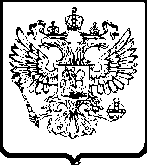 УПРАВЛЕНИЕ ФЕДЕРАЛЬНОЙ АНТИМОНОПОЛЬНОЙ СЛУЖБЫПО ТЮМЕНСКОЙ ОБЛАСТИ. Тюмень,  ул. Холодильная, 58а                                                               тел. 50-31-55АКТ   ПРОВЕРКИ № 11г. Тюмень                                                                                                  22.03.2012г.На основании приказа Тюменского УФАС России от 27.02.2012 № 84  проведено плановое контрольное мероприятие в отношении ООО “ПродЛайф” (625038, г. Тюмень, ул. А.Туполева, 10).Продолжительность проверки: 1 рабочий день.Акт составлен ____________________.С копиями приказа о проведении проверки ООО «ПродЛайф» ознакомлен 29.02.2012.Лица, проводившие проверку: главный специалист-эксперт __________, специалист-эксперт _________________. В проведении проверки принимал участие: директор ООО “ПродЛайф” _________________.Предметом проводимой проверки является соблюдение требований антимонопольного законодательства при использовании муниципального имущества, предоставленного департаментом имущественных отношений администрации г. Тюмени в качестве муниципальной преференции.Период, за который проведена проверка соблюдения антимонопольного законодательства: с момента предоставления муниципальной преференции по настоящее время.Срок проведения проверки: с 01.03.2012 по 29.03.2012.Дата проведения проверки: 21.03.2012.В соответствии с заявлением департамента имущественных отношений администрации г. Тюмени от 02.09.2010 № 4747  согласие антимонопольного органа испрашивалось на предоставление ООО “ПродЛайф” муниципальной преференции путем передачи в аренду нежилого помещения, находящегося по адресу: г. Тюмень, ул. А. Туполева, 10 (площадью 96,7 кв.м.) для осуществления торговли продовольственными товарами.Письмом Тюменского УФАС России от 09.09.2010 № ДШ/5978 было согласовано предоставление муниципальной преференции путем передачи указанного недвижимого имущества сроком на 5 лет в указанных в заявлении целях – поддержка субъектов малого и среднего предпринимательства, для осуществления деятельности по торговле продовольственными товарами.Недвижимое имущество было передано ООО “ПродЛайф” на основании приказа департамента имущественных отношений администрации г. Тюмени от 30.09.2010 № 916. Инспекцией было установлено, что по адресу: г. Тюмень, ул. Андрея Туполева, 10, осуществляется деятельность по торговле продовольственными товарами.Согласно представленным документам ООО “ПродЛайф” является субъектом малого предпринимательства согласно критериям, установленным Федеральным законом от 24.07.2007 №209-ФЗ «О развитии малого и среднего предпринимательства в Российской Федерации».При проведении проверки признаки нарушения антимонопольного законодательства со стороны проверяемой организации не установлены.Прилагаемые документы (копии): - письмо в адрес ООО “ПродЛайф” от 29.02.2012 № РВ/1024 о проведении проверки;- договор аренды от 21.10.2010 № 101027530;- дополнительное соглашение от 20.01.2011 № 011127704;	- сведения о среднесписочной численности работников ООО “ПродЛайф” за предшествующий календарный год;	- бухгалтерский баланс на 31.12.2011г.; - банковские ордера № 16 от 10.01.2012, № 9 от 06.03.2012, № 11 от 09.02.2012,Подписи лиц, проводивших проверку:                                             __________                                                                                                           ________С актом проверки ознакомлен, копию акта со всеми приложениями получил:«____»_________ 2012 г.                           _________________ Отметка об отказе руководителя проверяемого лица (его уполномоченного представителя, иного должностного лица) подписать акт ____________________________________________________________________Руководитель инспекции                                                                     ___________